Н А К А ЗВід 25.02.2019    № 56											Про проведення районногоконкурсу «Першокласник року - 2019»Згідно з планом роботи Управління освіти адміністрації Основ’янського  району Харківської міської ради на 2019 рік, на виконання основних заходів Комплексної програми розвитку освіти м. Харкова на 2017-2022 роки, з метою пошуку і підтримки обдарованих школярів, підвищення інтересу учнів до навчання, активізації творчої діяльності вчителів та підвищення рівня викладання базових навчальних предметів у школі І ступеня  НАКАЗУЮ:1. Затвердити:1.1. Умови проведення ІІ (районного) етапу конкурсу «Першокласник року - 2019» (додаток 1).1.2.Склад оргкомітету  з організації та  проведення районного конкурсу «Першокласник року - 2019» (додаток 2).Склад журі конкурсу «Першокласник року - 2019» (додаток 3). 	2. Оргкомітету конкурсу:2.1. Провести  ІІ (районний) етап конкурсу  «Першокласник  року - 2019»:І (шкільний) етапу  - до 12 квітня 2019 року;ІІ (районний)  етапу – І тур (заочний) – конкурс портфоліо                    конкурсантів - 15 квітня 2019 року; ІІ тур  - 19 квітня 2019   року (ХГ №  12).   2.2. Підбити підсумки та оприлюднити результати конкурсу.До 22.04.2019  2.3. Здійснити нагородження переможців конкурсу.  19.04.20193. Районному методичному центру  (Надточій О.І.):3.1. Здійснити організаційно-методичне забезпечення проведення Конкурсу.Квітень 2019 року 3.2. Надати методичну, консультаційну допомогу педагогічним працівникамшкіл району з питань підготовки учнів до участі в Конкурсі.Квітень 2019 року 3.3. Забезпечити висвітлення ІІ (районного) туру Конкурсу в засобах масової інформації.Квітень  2019 року4. Керівникам закладів загальної середньої освіти: 4.1.	 Довести інформацію про проведення IІ  (районного) туру  районного конкурсу  «Першокласник року – 2019» до педагогічних працівників та учнів підпорядкованих загальноосвітніх навчальних закладів.До 01.04.2019 4.2. Сприяти участі учнів у IІ  (районному) турі районного конкурсу  «Першокласник року – 2019».5. Завідувачу ЛКТО Остапчук С.П. розмістити цей наказ на сайті Управління освіти.   До 01.04.20196. Контроль за виконанням цього наказу залишаю за собою.Начальник управління освіти	                      О.С. НИЖНИКЗ наказом ознайомлені:Прохоренко О.В.Надточій О.І.Лашина Н.В.Остапчук С.П.Калмичкова Л.А.Толоконнікова, 725 27 92                                                                          Додаток 1до наказу Управління освіти   від 25.02.2019    № 56	Умови проведенняІІ ( районного) туру районного конкурсу «Першокласник  року - 2019»1. Загальні положення:1.1. IІ  (районний) тур  районного конкурсу «Першокласник року − 2019» (далі Конкурс) проводиться серед учнів 1-х класів загальноосвітніх навчальних закладів на виконання заходів Комплексної програми розвитку освіти м. Харкова на 2018-2022 роки. 1.2. Загальне керівництво та координацію проведення Конкурсу здійснює Управління освіти адміністрації Основ’янського  району Харківської міської ради.1.3. Конкурс проводиться за номінаціями:- «Творча особистість року (танцюрист, співак)»;- «Спортсмен року».2. Мета та завдання Конкурсу:2.1. Метою Конкурсу є пошук обдарованих школярів, підвищення інтересу учнів до навчання, активізації творчої діяльності вчителів та підвищення рівня викладання базових навчальних предметів у школі І ступеня, підтримки та стимулювання розвитку обдарованої молоді міста.2.2. Основними завданнями Конкурсу є:-	популяризація ефективних форм та напрямів роботи з обдарованою молоддю; -	активізація та стимулювання потенційних можливостей обдарованих учнів,  залучення їх до активної участі в конкурсах і змаганнях;-	сприяння активізації та модернізації всіх форм позакласної та позашкільної роботи з учнями;-	розвиток соціальної активності учнів;-	піднесення статусу обдарованої молоді та її наставників.3. Оргкомітет та журі Конкурсу:3.1. Для організації та проведення Конкурсу створюються оргкомітет і журі. 3.2. Оргкомітет визначає порядок, форми, місце, дату проведення всіх етапів Конкурсу, забезпечує організаційну підготовку заходів Конкурсу, оприлюднює його результати. 3.3. Оргкомітет має право вносити зміни до порядку проведення Конкурсу в разі об’єктивних непередбачуваних обставин.3.4. Оргкомітет направляє до навчальних закладів інформацію щодо підсумків конкурсу.3.5. Журі Конкурсу розробляє критерії оцінювання та протоколи,  визначає переможців.3.6. Членами журі можуть бути працівники освітніх, наукових і методичних установ. 4. Учасники Конкурсу:У Конкурсі можуть брати участь учні 1-х класів закладів загальної середньої освіти району. 5. Порядок проведення Конкурсу:5.1. Конкурс проводиться у два тури:- І (шкільний) тур – березень - квітень 2019 року;- ІІ (районний) тур – 19 квітня 2019 року.5.2. Для участі у Конкурсі навчальні заклади району направляють по одному учню в кожній номінації.5.3. IІ  (районний) тур  районного конкурсу «Першокласник року − 2019» складається із трьох етапів:І етап (заочний) − конкурс портфоліо конкурсантів (портфоліо учасника надавати керівнику РМО Яковенко В.В., ХЗОШ № 10) . На загальному засіданні кожен із членів журі за протоколом оцінює роботи учасників конкурсу, стисло дає характеристику робіт та обґрунтовує свої оцінки. Після обговорення за сумою балів визначаються кращі роботи.Учні, які за підсумками І-го етапу конкурсу набрали найбільшу кількість балів, стають переможцями ІІ етапу районного Конкурсу. 6. Перелік матеріалів учасника Конкурсу6.1. Для участі  у районному  Конкурсі претенденти подають у портфоліо: -	заявку на ім’я голови оргкомітету про участь у Конкурсі;-	анкету учасника Конкурсу встановленого зразка в друкованому варіанті;-	кольорову фотографію розміром 9х13;-	досягнення конкурсанта.6.2. У портфоліо надається інформація про досягнення учнів:- у номінаціях «Творча особистість року(танцюрист, співак) щодо результативності участі у творчих конкурсах, фестивалях, концертах; у діяльності творчих колективів; організації персональних виставок та сольних концертів; наявності кліпів, дисків; - у номінації «Спортсмен року» щодо досягнень у спортивних змаганнях районного, міського, обласного, всеукраїнського та міжнародного рівнів; наявності спортивного звання та розряду; активності та результативності роботи з пропаганди здорового способу життя.Начальник Управління освіти			О.С.НИЖНИК             Толоконнікова,  725 27 92Додаток  2до наказу Управління освіти                 від 25.02.2019    № 56ОРГКОМІТЕТрайонного конкурсу «Першокласник року − 2019»Голова оргкомітету:	Нижник О.С.− начальник Управління освіти адміністрації  Основ’янського  району Харківської міської ради.Члени оргкомітету: 	Надточій О.І. − завідувач районного методичного центру Управління освіти адміністрації Основ’янського  району Харківської міської ради;Толоконнікова М.В. − методист районного методичного центру Управління освіти адміністрації Основ’янського  району Харківської міської ради.Начальник Управління освіти			О.С.НИЖНИКТолоконнікова М.В,    725 27 92Додаток  3до наказу Управління освіти                 від 25.02.2019    № 56	ЖУРІрайонного конкурсу «Першокласник року − 2019»Голова журі:	Надточій О.І. − завідувач районного методичного центру Управління освіти адміністрації Основ’янського  району Харківської міської радиЗаступник голови журі:	Толоконнікова М.В. − методист районного методичного центру Управління освіти адміністрації Основ’янського  району Харківської міської радиЧлени журі: Орловська О.І.- заступник директора ЦДЮТ № 7Єрмоленко М.П. - заступник директора  ДЮСШ № 9	Демченко Л.В.– керівник РМО вчителів 1-х класів          Тимченко О.В. – керівник РМО вчителів 4-х класівКононенко Н.М. – керівник РМО вчителів 2-х класівЯковенко В.В. – керівник РМО вчителів 3-х класів      Начальник Управління освіти			О.С.НИЖНИК              Толоконнікова М.В, 725 27 92 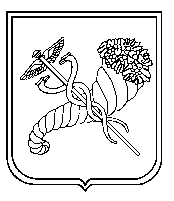 